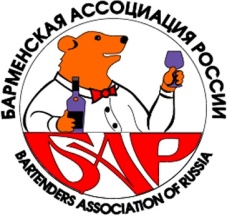 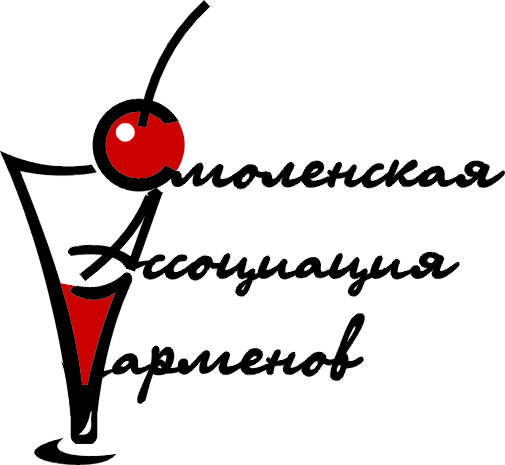 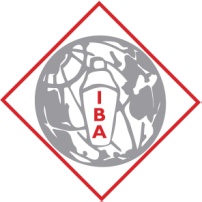 Дегустационный  листНоминация «Флейринг»Участник № _______Подпись жюри:  ____________                          Оценочный лист ФлейрингУЧАСТНИК №КритерииНиже      среднегоНиже      среднегоСреднийВыше      среднегоПродвинутыйСложный    1-20    1-20   21-40    41-60    61-80   81-100Флейринг
500 PTS0-1000-100РазнообразиеФлейринг
500 PTS0-1000-100КреативностьФлейринг
500 PTS0-1000-100СложностьФлейринг
500 PTS0-1000-100КонтрольФлейринг
500 PTS0-1000-100Гладкость (Изящность)0-1000-100Рабочий  Флейринг      1-10    1-10   11-20     21-30      31-40    41-50Внешний вид и интерактив (взаимодействие)
250 PTS0-500-50Артистичность (зрелищность)Внешний вид и интерактив (взаимодействие)
250 PTS0-500-50Взаимодествие с публикойВнешний вид и интерактив (взаимодействие)
250 PTS0-500-50Взаимодествие с музыкойВнешний вид и интерактив (взаимодействие)
250 PTS0-500-50ОпрятностьВнешний вид и интерактив (взаимодействие)
250 PTS0-500-50Спокойствие, СамообладаниеВычетание (Штрафные баллы)
PTS-10ПадениеПадениеВычетание (Штрафные баллы)
PTS-5Неловкость (промах)Неловкость (промах)Вычетание (Штрафные баллы)
PTS-5ПроливПроливВычетание (Штрафные баллы)
PTS-10Чрезмерный проливЧрезмерный проливВычетание (Штрафные баллы)
PTS-40Бой(посуда,бутылка)Бой(посуда,бутылка)Сверх вычетания  -5 
-10
-20Чистота бараЧистота бараСверх вычетания 2 б/cПревышение лимита времени Превышение лимита времени коктейль штраф-50-50Общее (Итого)Общее (Итого)Общее (Итого) Судья : Судья :Проверил и подтвердил :Проверил и подтвердил :Проверил и подтвердил :УдовлетворительноУдовлетворительноХорошоХорошоОтличноОтличноВкус1-1011-2526-40Аромат1-34-67-10Баланс1-67-1314-20Внешний вид, украшение1-67-1314-20Оригинальность рецепта1-67-1314-20Ассоциация с названием1-34-67-10Общее впечатление1-910-1920-30  итого